Přebor HZS ČR v ledním hokeji 	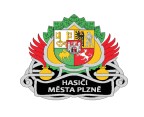 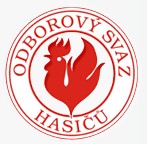 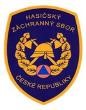 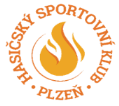 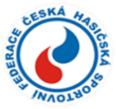 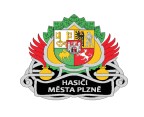 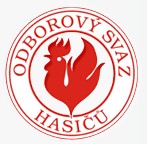 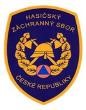 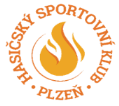 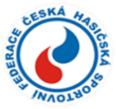 2.-3. března 2020	Skupina BPartneři hokejového turnaje: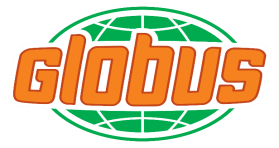 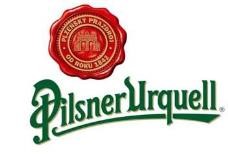 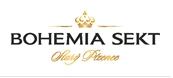 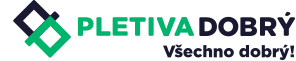 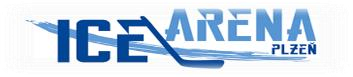 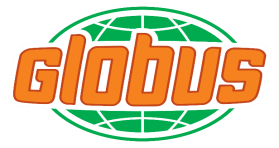 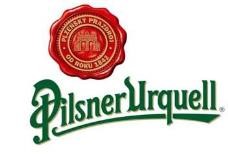 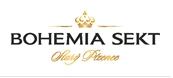 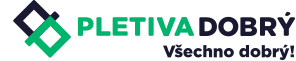 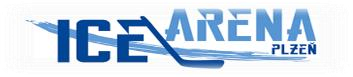 HZS Ústeckého krajeHZS hlavního města PrahyHZS Jihomoravského krajeHZSMoravskoslezského krajeHZS Pardubického krajeBodyPořadí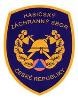 HZS Ústeckého kraje11 : 05 : 13 : 27 : 08 b.1.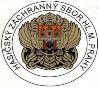 HZS hlavního města Prahy0 : 110 : 40 : 53 : 60 b.5.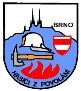 HZS Jihomoravského kraje1 : 54 : 00 : 22 : 23 b.3.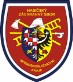 HZS Moravskoslezského kraje2 : 35 : 02 : 09 : 16 b.2.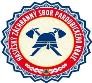 HZS Pardubického kraje0 : 76 : 32 : 21 : 93 b.4.